ANEXO VIII – TERMO DE RESPONSABILIDADE DO DISCENTE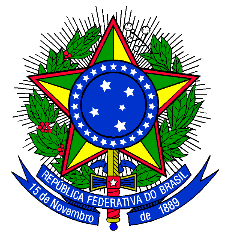 MINISTÉRIO DA EDUCAÇÃOSECRETARIA DE EDUCAÇÃO PROFISSIONAL E TECNOLÓGICAINSTITUTO FEDERAL DE EDUCAÇÃO, CIÊNCIA E TECNOLOGIA DO SUL DE MINAS GERAISCAMPUS INCONFIDENTESTERMO DE RESPONSABILIDADE DO DISCENTEEDITAL: 51/2021SERVIDOR RESPONSÁVEL: PERÍODO DE EXECUÇÃO DO PROJETO: ___________/ 2021 a ____________ /2022  PERÍODO DE VIGÊNCIA DA BOLSA: ____________/ 2021 a _____________ /2022  Declaro que:A assinatura deste termo implica na aceitação dos itens previstos no Edital nº 51/2021 do NIPE – Campus Inconfidentes, não podendo destes alegar desconhecimento.O pagamento da bolsa implica na aceitação da elaboração e entrega dos relatórios parciais e finais das etapas concluídas.A entrega dos resultados finais estará vinculada a aquisição dos materiais de consumo e/ou serviços solicitados no projeto.Caso a aquisição dos materiais/serviços solicitados ocorra após o término do período de recebimento das bolsas, fica responsável pela execução do projeto mesmo após o término da vigência da bolsa.Aceito qualquer avaliação e acompanhamento que o NIPE julgar conveniente proceder em relação ao projeto.Qualquer alteração somente poderá ocorrer mediante deliberação do NIPE, após análise da solicitação efetuada em tempo hábil (em até 45 dias) com a referida justificativa;Reconheço a isenção do NIPE sobre a responsabilidade no processo de compras dos itens necessários à execução do projeto.Assim, por ser verdade, assino o presente termo para os devidos fins de direito.Inconfidentes – MG, ____ de ___________________ de 2021.Assinado eletronicamente pelo(a) bolsista e Servidor Responsável.NOME DO BOLSISTA: